Child Friendly Behaviour Policy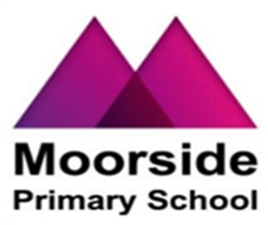 Behaving in classLooking after school stationary In class you must always look after the school stationary. For an example: Always put the pens and pencils in the pencil pots.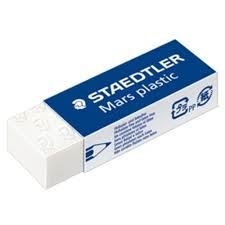 Actively listening  When the teacher is talking you must always listen to them and show it: turning around your chair and dropping whatever you have in your hand or closing whatever you are looking at.Keeping safe on visitsUniformOn visits, you must wear uniform at all times. (Unless you have been told otherwise) This is so that if you are separated from the class, you can show people your jumper and they can call the school.Groups and PartnersOn visits you may be put in partners and groups. This is to keep you safe so you must stay in these groups.Coach When the trip is further away, you will take a coach. Here are some rules to keep you safe:Fasten your seatbeltsListen to your teacher for instructionsSay thank you to the driverBehaving well on the yardPlaytimeInappropriate gamesAt playtime you must not fight other people because someone else will get hurt. If you see someone fighting you must tell a teacher.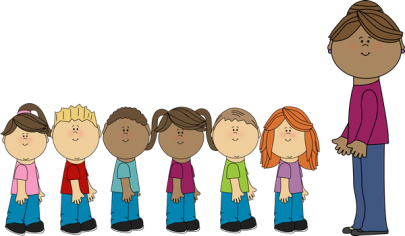 Lining upWhen the whistle is blown by a teacher you must line up straight away in your in your line.LunchtimeRespect lunchtime staff At lunchtime you must respect the staff like, you would respect your teacher.Basket ball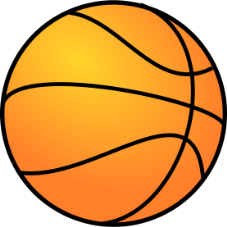 When you have a basketball and it’s your turn to go inside for your lunch give the ball to someone else don’t then ask for it back. If you are playing and someone ask you can I play with do not say NO!                     When you have the basketball do not fight just play nicely with                         your friends. EquipmentIf there is equipment on the yard such as: skipping rope, hula hoops, you must behave well with them or the equipment will be taken off from you. 